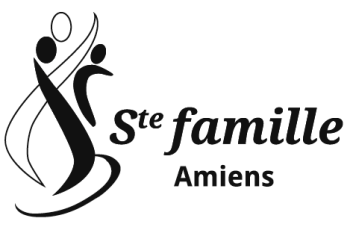 ECOLE SAINTE FAMILLE65 Rue Vascosan 80000 AMIENSTél : 03 22 91 51 20E-mail : ecole@stefa.orgPrérentrée seulement pour les nouveaux élèves : maternelles et élémentaires :Le vendredi 1er septembre Pour les nouveaux élèves de maternelle entre 16h et 18hPour les nouveaux élèves d’élémentaire entre 17h et 18hLes élèves peuvent venir passer un moment en classe avec leurs parents. Cela leur permet de reprendre contact en douceur avec l’école.Si vous ne pouvez pas venir le vendredi 1er septembre, merci de nous déposer les 4 photos d’identité uniquement pour les maternelles (cf. liste de fournitures) avant la rentrée : votre enfant sera content de trouver sa photo au porte-manteau dès le premier jour.Organisation de la rentréeA 8H45 :		rentrée des CM 1 et des CPA 9H : 		rentrée des CM 2 A 9H15 : 		rentrée des CE 1 et des CE 2A 9H30 : 		rentrée des MS et des GSA 10H15 :		rentrée des TPS et des PSA 10h45 : 		fermeture des portesLes portes s’ouvriront à 8h45. Après la lecture de leur nom sur les listes, les élèves rejoignent leur rang où ils sont accueillis par leur enseignant. Les parents peuvent les accompagner dans la cour ce premier jour mais ils doivent les quitter rapidement. Les enfants apportent leur cartable avec toutes les fournitures demandées dès ce premier jour.Calendrier des vacances scolairesToussaint :Du vendredi 20 octobre 2023 après la classeau lundi 6 novembre 2023  matinNoël :Du vendredi 22 décembre 2023 après la classe  ( Fermeture des portes à 17h : ni étude, ni garderie)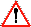 au lundi 8 janvier 2024 matinHiver : Du vendredi 23 février 2024 après la classeau lundi 11 mars 2024 matinPâques : Du vendredi 19 avril 2024 après la classe   au lundi 6 Mai 2024 matin Pont de l’Ascension :Du mardi 7 mai 2024 après la classeAu lundi 13 mai 2024 matinWeekend de la Pentecôte :Du vendredi 17 mai 2024 après la classeAu mardi 21 mai 2024 matinEté : Le jeudi 04 Juillet 2024 après la classe fin des cours scolaires ( Fermeture des portes à 17h : ni étude, ni garderie)Le  vendredi 5 juillet 2024 après la classe : Accueil possible de 8h30 à 17h  ( Fermeture des portes à 17h : ni étude, ni garderie)Aucun congé ne peut être envisagé en dehors des vacances scolaires, par respect des enseignants et pour la bonne éducation des enfants.Garderie étude - Matin :La garderie débute à 7h00 à partir du mardi 5 septembre 2023 (entrée rue Vascosan).Les enfants qui sont amenés à l’école le matin avant 8h20, doivent être accompagnés par un adulte, à la personne responsable de la garderie. Les enfants ne peuvent pas rester seuls dans le couloir qui n’est pas surveillé. Si vous arrivez avant 8h20, soit vous attendez l’ouverture des portes avec eux, soit ils vont à la garderie. Merci de votre compréhension.- Soir :Garderie pour les élèves des classes maternelles et études surveillées pour les plus grands dès ** le mardi 5  septembre 2023**Fermeture des portes à 18 h 50. Un service de garderie et d’étude au forfait est proposé aux familles (le coupon d’inscription sera distribué aux enfants à la rentrée), facture envoyée tous les deux mois par le secrétariat de l’école et règlement via Ecole Directe de préférencePour une garderie ou une étude exceptionnelle, une présence/ 2,10 € à régler dans le porte-monnaie « garderie occasionnelle » sur Ecole Directe.Cantine : Elle fonctionnera dès ** le lundi 4 septembre 2023** Pour un repas exceptionnel, des tickets à 6.95 €.  Ce repas est à régler sur Ecole Directe par un paiement en ligne.Fournitures et livresLe matériel doit être simple et solide. (pas de gadget)Vous avez déjà reçu la liste de fournitures scolaires (ci-joint- à ce courrier) et la fiche ARBS pour les livres du CP au CM2 (qui seront directement livrés à l’école au nom de l’élève) règlement à effectuer sur le site de l’ARBS: Merci de ne pas oublier d’effectuer les démarches ARBS. Les livres commandés hors délais arrivent très tard à l’école ce qui perturbe les enfants et les enseignants.Vous pouvez retrouver ces documents sur le site de l’école (www.stefa.org)Ecole- infos pratiques-rentrée.Les livres doivent être recouverts et les affaires étiquetées pour le jeudi 7 septembre.Pour les nouveaux inscrits de la maternelle au CM 2Le certificat de radiation et le livret scolaire sont indispensables avant la rentrée.Sortie de l’école Seules les personnes inscrites sur la fiche d’autorisation peuvent venir chercher votre enfant. Elles doivent se munir de leur carte d’identité si nous ne les connaissons pas.Des personnes de l’établissement surveillent les entrées des adultes et les sorties des élèves à la porte de la rue Daire et à la porte de la rue Vascosan. Proposition périscolaire :  Jours et horaires du midi à préciser à la rentréeAtelier karaté  avec « Aksam Karaté shotokan » renseignements auprès de M Minet au 06 75 02 33 97 à partir du CPAtelier Graine d’artiste avec «ensemble de danse » renseignements auprès de Mme Mancaux au 06 32 38 61 71 à partir des GSActivité  judo avec « Budosport 80 » renseignements auprès de Mr Frédéric Bourgoin au 06 60 65 24 31 à partir du GSActivité  escrime renseignements auprès de Mr Pouyet au 06 83 51 62 88 à partir du Ce2Activité  tennis-padle renseignements auprès de Mr Gregory Derbecourt au 06 29 53 25 27 à partir du CPActivité boxe avec « Amiens Boxe Ambitions » renseignements auprès de M Oudji au 07 88 66 19 90 à partir des MS Ateliers anglais avec « Linguish » renseignements au 03 22 82 23 87 à partir des MSPossible le midi uniquement pour les enfants inscrits à l’école en tant que demi-pensionnaireU.F.C.V.Un accueil de loisirs a lieu le mercredi (hors vacances scolaires) à l’école de la Sainte Famille.	Accueil des enfants dès mercredi 6 septembre 2023Renseignements et inscriptions :UFCV 275 Rue Jules Barni Bât E 80000 AMIENS  / tél : 03 22 33 69 69 /mail : ufcvhautsdefrance@ufcv.frPermanences de l’école  						De 9h à 12 h et de 14h à 16 hJusqu’au jeudi 13 Juillet 2023 et à partir du lundi 21 Août 2023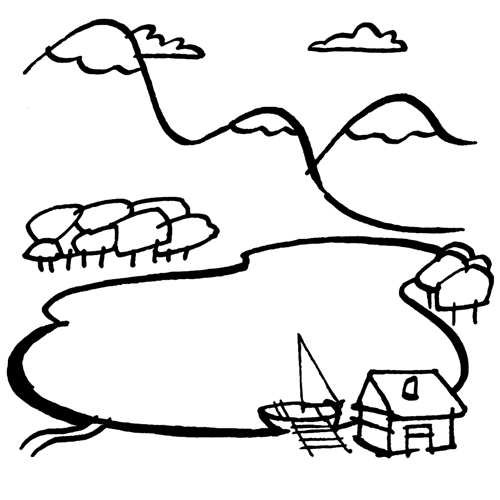 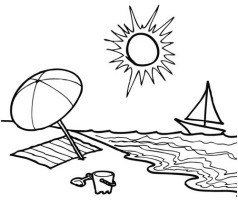 Bonnes vacances à tous et en particulier aux enfants. Bon repos !Composition des classes .6 classes Maternelles                                                        11 classes élémentaires 2 TPS/PS                                                                             2 CP1 PS/MS                                                                              2 CE 13 MS/GS                                                                             2 CE 2                                                                                            2 CM 1                                                                                           1 CM1-CM2                                                                                           2 CM 2Calendrier des réunions de classesAu cours de la réunion, l’enseignant vous explique l’organisation de la classe, le programme, les méthodes, les projets de l’année, la vie de la classe. Il répond à vos questions.Les enfants ne sont pas autorisés à assister à cette réunion.Le jeudi 7 septembre à 17h30 pour les classes de CPLe vendredi 8 septembre à 17h30 pour les classes de TPS/PS et PS/MS Le mardi 12 septembre à 17h30 pour les classes de CE 1 et MS/GSLe vendredi 15 septembre à 17h30 pour les classes de CE 2 et CM 1Le jeudi 21 septembre à 17h30 pour les classes CM 2 et CM1/CM2Dates importantes :         Le mardi 19 septembre : l’Assemblée Générale de l’ A.P.E.L. Le mardi 28 mai 2024 et le mercredi 29 mai 2024 : grand spectacle de l’Ecole Sainte Famille avec les enfants et la Communauté Educative au Coliséum d’Amiens (à confirmer à la rentrée de septembre)